Muster-TexteEntwässerungsantragAbwasserbetriebe arbeiten aktuell an der Anpassung ihrer Entwässerungsanträge mit Blick auf klimafeste Abwasseranlagen. Als Arbeitshilfe wurden im Kommunalen Netzwerk Abwasser nachfolgende Muster-Texte aus Entwässerungsanträgen von der Stadt Dortmund und weiteren nordrheinwestfälischen Abwasserbetrieben zusammengetragen und nach zentralen technischen Anforderungen gegliedert:Grundstückssituation und Anschluss an öffentliche AnlageSachlage Schmutz- und Regenwasserableitung, DrainagenÜberflutungsnachweis und RückstauschutzAngaben zur Regenwasserbewirtschaftung, Funktionsnachweis nach SüwVO Abw NRWÜber hundert Vertreter von Abwasserbetrieben, Ingenieurbüros und Architekten diskutierten am 08. und 09. Februar 2017 bei der Stadt Dortmund und im IKT – Institut für Unterirdische Infrastruktur die technischen Anforderungen an Grundstücksentwässerungen insbesondere auch mit Blick auf die Praxis von Entwässerungsgenehmigungen.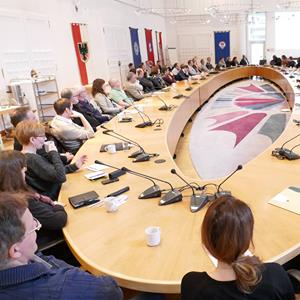 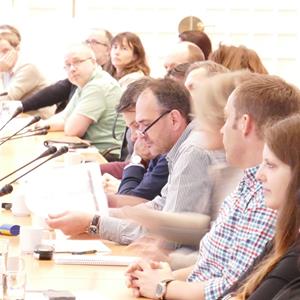 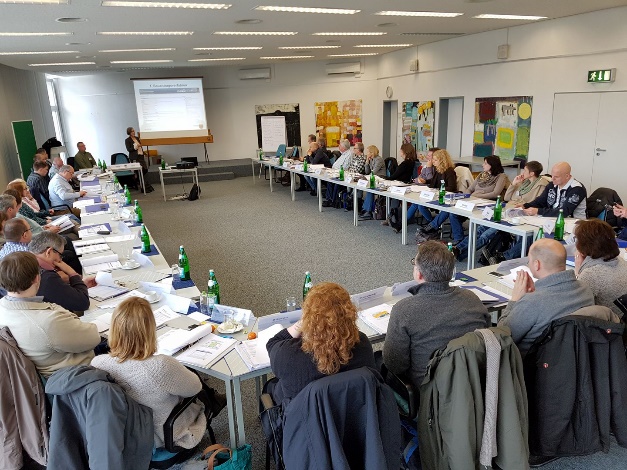 Rathaus Dortmund - 08.02.2017 Architektentreffen zur Entwässerungsgenehmigung (li./mi.), IKT-Workshop (re.)FAZIT Übereinstimmend wurde der Entwässerungsantrag als zentrales Steuerungsinstrument und effizienter Hebel betrachtet, um die allgemein anerkannten Regeln der Technik mit Blick auf funktionsfähige und klimafeste Grundstücksentwässerungen bereits in der Planungsphase sicherzustellen.EntwässerungsantragStadt/Gemeinde ……………………-ID-Nr.:	*		PrüfvermerkUnterschriftVorhaben: Ort:Straße, Hausnummer, PLZ, OrtGemarkung, Flur, Flurstück*   Ist der städt. Kanaldatenauskunft zu entnehmenGrundstückseigentümer:*	Entwurfsverfasser:*Telefon:  	Telefon:  	E-Mail:    	E-Mail:    	Unterschrift, Stempel	Unterschrift, Stempel*Bitte lesbar ausfüllen (Blockschrift).Allgemeine Hinweise:	Der Antrag auf Genehmigung ist dem Fachbereich – Zuständiger Fachbereich – in zweifacher Ausfertigung zur Prüfung vorzulegen. Der Antrag ist wie folgt auszufüllen:Zutreffendes bitte ankreuzen bzw. mit textlichen Angaben ergänzen.Alle Berechnungen und deren Ergebnisse sind schriftlich bzw. zeichnerisch zu dokumentieren und als Anlage separat den Antragsunterlagen beizufügen.Für jeden Kanalanschluss ist jeweils die Seite zu Punkt 12 („Angaben zum Kanalanschluss“) einzureichen. Die zwei Anschlüsse bei einem Trennsystem werden als ein Anschluss gewertet.Eventuelle Belange anderer Stadtämter sind zu berücksichtigen, diese sind zu benennen und relevante Unterlagen dem Antrag beizufügen.Unterlagen sind nur mit einem Heftstreifen zu versehen.Angaben zum Vorhaben und zum Grundstück
Vorhabensbeschreibung⃝ Herstellung, Neubau⃝ Erweiterung, Veränderung⃝ Sanierung, Anbauten größer 20 m²⃝ Außerbetriebnahme (z.B. Kleinkläranlagen, Sammelgrube, Hausanschlussleitung etc.)⃝ Benutzung und wesentliche Nutzungsänderung⃝ sonstigesKurzbeschreibung des Vorhabens (zwingend erforderlich, umfangreichere Beschreibungen bitte gesondert beifügen):Angaben zur Grundstücksentwässerung:Das Grundstück wird wie folgt genutzt:⃝ privat	⃝ gewerblich	⃝ industriellEinleitung von⃝ häuslichem Abwasser⃝ Niederschlagswasser⃝ gewerblichem Abwasser*
* Kurzbeschreibung des gewerblichen Abwassers:⃝ Beantragung gemäß Abwassersatzung der Stadt –Stadt- ⃝ die teilweise Befreiung	⃝ die vollständige Befreiungvon der Anschluss- und Benutzungspflicht für NiederschlagswasserAngaben zum GrundstückGrundstücksgröße*1 					          *2	__________ m²Dachflächen						ADach	__________ m²	davon ⃝ Flachdach*3 (Neigung ≤ 3°)			__________ m²	davon ⃝ Schrägdach (Neigung > 3°)			__________ m²Flächen außerhalb von Gebäuden			AFaG	__________ m²	davon ⃝ Zufahrten/Zuwegungen			__________ m²	davon ⃝ Rampen					__________ m²	davon ⃝ Innenhöfe*4					__________ m²	davon ⃝ Grünflächen					__________ m²	davon ⃝ Tiefgarage					__________ m²	davon ⃝ nicht zu berücksichtigen			__________ m²*1 	Grundstücksflächen ≥ 3 ha bedürfen der Anzeige nach § 58 Abs. 1 LWG NRW bei derUnteren Wasserbehörde (UWB)*2 	Grundstücksgröße =Summe aus Dachfläche und Flächen außerhalb von Gebäuden*3 	Notentwässerung beachten*4 	siehe besondere Berechnung Punkt 14.9.3 der DIN 1986-100 Angaben zum Schmutzwasser
Schmutzwasser		 ⃝ ohne schädliche Stoffe			 ⃝ mit schädlichen StoffenAngabe der Schadstoffe (siehe Grenzwerte in – der Entwässerungssatzung –)Nicht häusliches Abwasser fällt an:Art des Abwassers:	⃝ fetthaltiges Abwasser		⃝ Sonstiges:			⃝ belastetes Niederschlagswasser			⃝ aus der Fahrzeugreinigung			⃝ Kondensat aus Brennwertkesseln			⃝ aus der WasseraufbereitungBehandlungsanlagen*1:*1 Dimensionierung der Anlage ist den Antragsunterlagen beizufügen⃝ nicht erforderlich	⃝ vorhanden	⃝ geplant⃝ Fettabscheider 					Größe:	____________________⃝ Koaleszenzabscheider				Größe:	____________________⃝ Leichtflüssigkeitsabscheider				Größe:	____________________⃝ Stärkeabscheider					Größe:	____________________⃝ Schlammfang⃝ Emulsionsspaltanlage⃝ Neutralisationsanlage (z. B. bei Brennwertgeräten)⃝ Kondensat aus Feuerungsanlagen⃝ Brennstoff ist Öl⃝ Brennstoff ist GasFolgende Abläufe sollen angeschlossen werden:Gesamtschmutzwasserabfluss:Qtot = __________ l/s (Berechnungen sind gesondert beizufügen)Einleitung in:⃝ öffentlichen Kanal		⃝ privaten Kanal (Zustimmung des Eigentümers erforderlich)⃝ eine Freispiegelleitung	⃝ eine Druckrohrleitung⃝ Schmutzwasserkanal	⃝ dezentrale Entwässerungsanlage⃝ Mischwasserkanal		(private Schmutzwasserbeseitigung)Schmutzwasser (gewerbliches und industrielles Abwasser):⃝ Beschreibung des Betriebes u. des Produktionsverfahren bzw. der angebotenen       Dienstleistung⃝ soll direkt in die öffentliche Abwasseranlage eingeleitet werden.⃝ soll teilweise nach Vorbehandlung in die öffentliche Abwasseranlage eingeleitet werden; Art der Vorbehandlung:⃝ sonstige Beseitigung:Dezentrale Entwässerungsanlage:Begründung für die private Schmutzwasserbeseitigung:	⃝ Es ist kein öffentlicher Abwasserkanal vorhanden	⃝ Befreiung vom Anschluss- und Benutzungszwang	⃝ Sonstiges:Übertragung der Abwasserbeseitigungspflicht	⃝ liegt vor (als Anlage beizufügen)	⃝ wurde beantragt am:	⃝ nicht erforderlichArt der privaten Schmutzwasserbeseitigung:	⃝ vollbiologische Kleinkläranlage	⃝ vollbiologische Kleinkläranlage ohne Bauartzulassung	⃝ industrielle Kläranlage	⃝ abflusslose Gruben	⃝ Sonstige:Angaben zum Niederschlagswasser
Niederschlagswasser⃝ unbelastet	⃝ belastet (Trennerlass gemäß Runderlass des MUNLV*1vom 26.05.2004)*1 MUNLV = Ministerium für Umwelt, Natur, Landschaft und VerbraucherschutzAngabe der Belastungsstoffe (siehe Grenzwerte Trennerlass):____________________________________________________________________________Behandlungsanlagen:⃝ nicht erforderlich 	⃝ vorhanden 	⃝ geplant⃝ Filterung über die belebte Bodenzone⃝ mechanischer Filter		Typ:_______________		Größe: _______________⃝ sonstige			Typ:_______________		Größe: _______________Kurzbeschreibung:Einleitungsmenge:⃝ ungedrosselte Abflussmenge: ____ l/s (Berechnungen sind gesondert beizufügen)⃝ gedrosselte Abflussmenge: ____ l/s (s. Kanaldatenauskunft, Auflage der Stadtentwässerung)Kurzbeschreibung der Drossel:Einleitung in:⃝ öffentlichen Kanal	⃝ privaten Kanal (Zustimmung des Eigentümers erforderlich)⃝ Regenwasserkanal	⃝ Mischwasserkanal	⃝ Sonderfall ____________________ (Vorgabe Stadtentwässerung, z. B. SW- Kanal)⃝ öffentlichen Raum (z. B. auf Straße, in Grünflächen, …)⃝ sonstiges (z. B. Brauchwassernutzungsanlage etc.; Berechnung ist beizufügen)Kurzbeschreibung:⃝ Gewässer (Fluss, Bach, …)	Wasserrechtliche Erlaubnis der Unteren Wasserbehörde (vgl. Entwässerungsantrag - Hinweise)		⃝ wurde erteilt am	___________ (als Anlage beizufügen)		⃝ wurde beantragt am ___________ (als Anlage beizufügen)⃝ Untergrund	wird seitens der Unteren Wasserbehörde	⃝ nicht zugestimmt 	(Stellungnahme als Anlage beizufügen)	⃝ zugestimmt		(Stellungnahme als Anlage beizufügen)		⃝ erlaubnisfrei*1:		*1 Versickerung über belebte Bodenzone mit einer Tiefe von bis zu 50 cm. 			⃝ Flächenversickerung		⃝ Muldenversickerung		⃝ erlaubnispflichtig*2:		*2 Versickerungsanlagen im Erdreich und Muldentiefe größer 50 cm.		     Hierfür ist ein Antrag auf Erteilung einer wasserrechtlichen Erlaubnis zur      Niederschlagswasserbeseitigung bei der Unteren Wasserbehörde zu      stellen.⃝ Muldenversickerung		⃝ Mulden-Rigolenversickerung⃝ Rigolenversickerung		⃝ SchachtversickerungWasserrechtliche Erlaubnis der Unteren Wasserbehörde (vgl. Entwässerungsantrag - Hinweise)	⃝ wurde erteilt am 	___________ (als Anlage beizufügen)	⃝ wurde beantragt am	___________ (als Anlage beizufügen)Durchlässigkeitsbeiwert kf ermittelt durch: ⃝ hydrogeologisches Gutachten, bei erlaubnispflichtigen/erlaubnisfreien Versickerungsanlagen*3 			      kf = __________ m/s ⃝ Versickerungsversuch, bei erlaubnisfreien Versickerungsanlagen*3      kf = __________ m/s *3 Gutachten/Protokoll des Versickerungsversuches ist als Anlage beizufügen und die Versickerungsanlage ist zeichnerisch zu dokumentieren.Bemessung gemäß Arbeitsblatt DWA – A138erforderliche Versickerungsfläche: AS = _______________ m2 (Flächenversickerung)erforderliches Speichervolumen: V = _______________ m3 (Mulde, Rigole, Schacht)Angaben zu Rückstau und Überflutung
Angaben zur RückstausicherungHöhe Oberkante Fertigfussboden Erdgeschoss __________ m ü. NHN,Höhe Rückstauebene __________ m ü. NHNSicherheitseinrichtungen gegen Rückstau⃝ sind nicht vorgesehen / nicht erforderlich⃝ sind vorgesehen/ erforderlich	Art: 	⃝ Rückstauverschlüsse (nur für Räume mit untergeordneter Nutzung)			⃝ für fäkalienfreies Abwasser			⃝ für fäkalienhaltiges Abwasser (elektronisch gesteuert)		⃝ Hebeanlage mit Rückstauschleife		⃝ Schacht mit geschlossenem Durchfluss und Reinigungsöffnung		⃝ Schacht mit druckdichter Abdeckung		⃝ Pumpenschacht (Schacht mit Pumpe und Rückstauschleife)Einleitungsbeschränkung⃝ nein⃝ jaEinleitungsmenge: Qmax 	= __________ l/s *1	Undurchlässige Fläche: AU 	= __________ m2 *1	*1 Laut Kanaldatenauskunft bzw. Einleitungsgenehmigung	Bemessung gemäß Gl. 22 der DIN 1986-100 (Kapitel 14.9.4)/DWA – A117	Vorzuhaltendes Volumen: VRRR ≥ __________ m3 	Kurzbeschreibung, wie Niederschlag bewirtschaftet wird (Art der Rückhaltung):Überflutungsnachweis⃝ nicht erforderlich	(AU < 800 m2) ⃝ erforderlich		(AU ≥ 800 m2) gesamte befestigte Fläche des Grundstücks	Ages = __________ m2 	Ages = (ADach + AFaG), c > 0	Begriffe: 	AFaG = Flächen außerhalb von Gebäuden		ADach = Dachflächen		c = Abflussbeiwertundurchlässige Fläche				AU = __________ m2 	AU = (ADach · cDach + AFaG · cFaG)Bemessung gemäß Gleichung 20 und 21 der DIN 1986-100 (Kapitel 14.9.4)Sollte neben einer Einleitungsbeschränkung zusätzlich auch ein Überflutungsnachweis erforderlich sein, so ist das größte Volumen der Gleichung 20, 21 oder 22 maßgebend und entsprechend schadlos auf dem Grundstück zu bewirtschaften und zu dokumentieren.Vorzuhaltendes Volumen aus Gl. 20: VRück ≥ __________ m3  Vorzuhaltendes Volumen aus Gl. 21: VRück ≥ __________ m3 Kurzbeschreibung wie Niederschlagswasser bewirtschaftet wird:Notentwässerung (Flachdächer, Balkone, Dachterrassen, Tiefgaragendächer etc.)⃝ nicht erforderlich⃝ erforderlich	⃝ über Wasserspeier	⃝ in separate Leitungen	⃝ auf dem DachBemessung gemäß Gl. 5 der DIN 1986-100 (Kapitel 14.2.6)Mindestabflussvermögen der Notentwässerung: 	QNot ≥ __________ l/sSchadlos vorzuhaltendes Volumen:			VNot ≥ __________ m3Kurzbeschreibung, wie das Niederschlagswasser bewirtschaftet wird:Angaben zum Anschlusskanal
Angaben zum Trassenverlauf (Verlauf des Anschlusskanals)Für das Betreiben der Entwässerungsanlage wird ein Fremdgrundstück in Anspruch genommen. 	⃝ nein⃝ jaName des Eigentümers:	___________________________________Gemarkung:			___________________________________Flur:				___________________________________Flurstück:			___________________________________	⃝ Die Benutzungs- und Unterhaltungsrechte und –pflichten für die gemeinsame      private Abwasseranlage werden schriftlich festgelegt und grundbuchlich gesichert.	⃝ Die Abwasseranlage ist über eine Baulast rechtlich gesichert.	⃝ sonstigesKurzbeschreibung zum Trassenverlauf, bzw. Rechte für das Betreiben der Entwässerungsanlage:Angaben zum Hausanschlusskanal⃝ Anzahl der Anschlüsse gesamt: _____⃝ Anschlusskanal wird neu erstellt⃝ Anschlusskanal ist vorhanden (z. B. im Rahmen der Erschließung hergestellt)⃝ Weiternutzung des bestehenden Anschlusskanals (Altbestand)	Zustands- und Funktionsprüfung	⃝ bereits erfolgt (siehe Anlage)						⃝ wird nachgereicht*1 Entwässerungsleitung zwischen der Sammelkanalisation und dem ersten Revisionsschacht 
     auf dem Grundstück
*2 Rückstauebene gleich Straßen- bzw. Geländeoberkante am Anschlusspunkt bzw. nächst 
     höhere Entlastungspunkt (Wasseraustritt)Angaben zur städt. Anschlussstelle:Anschluss erfolgt:⃝ in Haltung (Schachtnummer/Schachtnummer)	Bereich: __________ /__________ SW bzw. MW, DR	Bereich: __________ /__________ RW*3 Entfernung in Meter zu den nächsten Schächten (in Fließrichtung gesehen)⃝ am Schacht	Schachtnummer: SW __________ RW __________ MW __________	⃝ Anschlusspunkt wurde mit dem Kanalbetrieb abgestimmtVermerk/Notiz der Abstimmung als Anlage beifügenAngaben zu Wassergewinnung und Drainagen
Angaben zu WassergewinnungsanlagenArt der Anlage:				Art der Nutzung:⃝ Brunnen				⃝ Gartenbewässerung		⃝ Brauchwasser⃝ Regenwasserspeicher		⃝ Gartenbewässerung		⃝ Brauchwasser⃝ Regenwassernutzungsanlage	⃝ Gartenbewässerung		⃝ Brauchwasser⃝ ________________________	⃝ Gartenbewässerung		⃝ Brauchwasser
⃝ Es sind keine Wassergewinnungsanlagen vorhanden oder geplant.
Angaben zu DrainagenWenn Drainage vorhanden bzw. geplant, dann ist der Anschluss auf dem Grundstück am:⃝ Mischwasserkanal				⃝ Regenwasserkanal⃝ Schmutzwasserkanal			⃝ Untergrund (Versickerung)⃝ sonstige Einleitung: ___________________	⃝ keine Drainage vorhanden oder geplantVerpflichtungserklärung zur KenntnisnahmeRückstausicherung:Der/Die Grundstückseigentümer/-in hat das Gebäude gegen Rückstau von Abwasser aus dem öffentlichen Abwasserkanal zu schützen. Hierzu hat er/sie Ablaufstellen unterhalb der Rückstauebene (= Gelände- bzw. Straßenoberkante) durch funktionstüchtige Rückstausicherungen gemäß den allgemein anerkannt- en Regeln der Technik einzubauen. Die Rückstausicherung muss jederzeit zugänglich sein und regelmäßig gewartet  werden.Dichtheitsprüfung:Die im Erdreich oder unzugänglich verlegten Abwasserleitungen und Schächte sind unverzüglich nach ihrer Errichtung gemäß Selbstüberwachungsverordnung Abwasser (SüwVO Abw) durch einen Sachkundigen mittels Wasser oder Luft nach DIN 1986-30 und 
DIN EN 1610 auf Dichtheit zu prüfen.Die dabei ausgestellte Bescheinigung über die Dichtheit, ein Lageplan mit Leitungsverlauf und die Prüfprotokolle sind der Stadtentwässerung Dortmund unmittelbar nach der Prüfung vorzulegen.Überflutungsschutz:Der/Die Grundstückseigentümer/-in hat zum Objektschutz (Grundstück, Gebäude) und zur Schadensbegrenzung  bei  außergewöhnlichen  Regenereignissen  eigenverantwortlich  Gefahrenabwehr  vorzusehen. Ob, in welchem Maße und wie Vorkehrungen getroffen werden sollten, ist im Vorfeld zu berücksichtigen. Aussagen zur Risikoeinschätzung  – ob ein potentieller Risikobereich vorliegt – kann bei der Stadtentwässerung erfragt werden.Versickerung und Nachbarschutz:Gemäß § 27 des Nachbarrechtsgesetzes sind bauliche Anlagen so einzurichten, dass Niederschlagswasser nicht auf das Nachbargrundstück tropft, auf dieses abgeleitet wird oder übertritt.Der Abstand der Versickerungseinrichtung von 6,0 m zu unterkellerten, nicht gesondert abgedichteten Gebäuden, und von 2,0 m zu benachbarten Grundstücken ist einzuhalten. Sofern der Abstand unterschritten wird, muss die Anlage in diesem Bereich zum Nachbargrundstück abgedichtet bzw. die Zustimmung des Nachbarn zur Versickerung eingeholt werden.Baubeginn und Haftung:Mit der Ausführung der Anlagen darf erst nach Erteilung der Genehmigung begonnen werden.Es besteht eine Haftung gegenüber Dritten für Schäden, die durch die Grundstücksentwässerungs- anlagen und die Versickerung entstehen.Gebühren:Für die Genehmigung des Entwässerungsantrages ist eine Verwaltungsgebühr gemäß Verwaltungsgebührensatzung nebst Gebührentarif der Stadt Dortmund zu entrichten.Mit der Unterschrift erklären Bauherr/-in und Entwurfsverfasser/-in, dass sie die vorgenannten Hinweise zur Kenntnis genommen und die zurzeit gültigen anerkannten Regeln der Technik (DIN-Norm), die zur Zeit gültige Entwässerungssatzung der Stadt -Stadt-  sowie die baurechtlichen Bestimmungen für das Land Nordrhein-Westfalen (BauO NW) berücksichtigt haben.Ort, Datum	Ort, DatumUnterschrift Bauherr/-in	Unterschrift Entwurfsverfasser/-inHinweise EntwässerungsantragAllgemeines	Dem Antrag sind folgende Unterlagen beizufügen:
Anlagen- und Betriebsbeschreibung mit Darstellung des ProduktionsverlaufsAngaben zum Anfallort des AbwassersZusammensetzung des Abwassers mit chemischer AnalyseArt der Vorbehandlung, etwaige ChemikalienzudosierungTechn. Aufbau und Dimensionierung der BehandlungsanlageAufstellungsplan und Fließschema der AbwasserbehandlungsanlageLageplan M 1 : 500 auf der Grundlage der amtlichen Flurkarte mit Darstellungder Grundstücksgrenzender vorhandenen und geplanten Bebauungder Höhenlage des Grundstückes bezogen auf NNder Lage der Entwässerungsgrundleitung und Anschlusskanäle bis zum öffentlichen Kanal (vorhanden und geplant)aller unterirdischen Hindernisse im Bereich des geplanten Anschlusskanals (wie z.B. Gas-, Wasser-, Elektrizitäts-, Fernwärmeleitungen und Fernmeldeeinrichtungen).Grundrissplan M 1 : 100 mit Darstellung gemäß DIN 1986-100der vor dem Grundstück vorhandenen oder geplanten öffentlichen Abwasseranlage einschließlich Bezugsschacht, Abzweigmaß der Einleitungsstelle mit Durchmesser-, Gefälle- und Höhenangaben.aller vorhandenen, geplanten, außer Betrieb zu nehmenden und zu beseitigenden Anschlusskanäle einschließlich Durchmesserangaben und Abzweigmaß der Einleitungsstellealler unterhalb der Rückstauebene liegenden Entwässerungseinrichtungen und Leitungen bis zum öffentlichen Kanal mit auf NN bezogenen Höhenangabender auf dem Grundstück vorhandenen und geplanten Grundleitungen, Hebeanlagen, Rückstausicherungen, Abläufe, Abscheideranlagen, Abwasservorbehandlungsanlagen, Schächte, abflusslosen Gruben, Kleinkläranlagen, Sickeranlagen, Mulden, Regenrückhaltebecken, Speicherräume, Absperreinrichtungen, Grundwasser- und Wasserentnahmestellen, o. ä.der einzuleitenden Abwassermenge (Schmutz- und Niederschlagswasser, Regenspende nach DIN) am jeweiligen Anschlusskanal.Schnittzeichnung M 1 : 100 mit Darstellung gemäß DIN 1986-100aller geplanten und vorhandenen Anschlusskanälealler unterhalb der Rückstauebene liegenden Entwässerungseinrichtungen und Leitungen bis zum öffentlichen Kanal mit auf NN bezogenen Höhenanga-ben inklusive der RückstausicherungenAngabe der endgültig geplanten Straßenhöhen an den Anschlussstellen, der Geländehöhe des Grundstücks sowie die Höhen der Keller- und Erdgeschosse.Es bleibt der zuständigen Behörde vorbehalten, weitere Angaben und Unterlagen nachzufordern.Die Erteilung der Genehmigung ist gebührenpflichtig.Nachfolgend sind die Bereiche genannt, deren Abwasser nur mit Genehmigung der zuständigen Behörde in das Kanalnetz der Stadt – Name der Stadt – eingeleitet werden dürfen. In den hierzu erlassenen Anhängen sind zur Abwasserverordnung (AbwV) die an das Abwasser zu stellenden Anforderungen festgeschrieben:HinweiseHinweise zur RegenspendeBerechnungswerte Kostra Rasterfeld:Regenspenden rD,T [l/s·ha]		r5,2		r5,5		r5,30		r10,30		r15,30		r5,100T = Wiederkehrzeit [a]: 		mittlere Zeitspanne, in der ein Ergebnis einen Wert einmal erreicht oder überschreitetD = Niederschlagsdauer [min]: 	einschließlich Unterbrechungenr = Regenspende: 		ein über die Niederschlagsdauer (D) gemitteltes RegenereignisHinweise zum AnschlusspunktAnschlüsse am Schacht:Grundsätzlich ist eine frühzeitige Absprache mit dem städt. Abwasserbetrieb erforderlich.Dessen Auflagen sind zu beachten.Anschlüsse in der Haltung:≤ 200 mm DurchmesserBedürfen keiner weiteren Absprache mit dem Abwasserbetrieb >200 mm DurchmesserGrundsätzlich ist eine frühzeitige Absprache mit dem städt. Abwasserbetrieb erforderlich.Dessen Auflagen sind zu beachten.Sollte für den Anschluss die Errichtung eines Bauwerks notwendig werden, so sind die Bauwerkszeichnungen im Vorfeld dem Abwasserbetrieb vorzulegen und genehmigen zu lassen. Genehmigte Bauwerkszeichnungen sind den Antragsunterlagen beizufügen. Das Bauwerk ist während, bzw. nach Erstellung aufzumessen (UTM- , Gauß-Krüger-Koordinaten). Bestandszeichnungen sowie Aufmaßblätter des Bauwerks sind nach Abnahme der Stadtentwässerung zu übergeben. Das Bauwerk geht in das Eigentum der Stadt über.Hinweise zu WassermengenErmittlung der Schmutzwassermenge am ÜbergabeschachtBerechnung Schmutzwasser nach DIN-EN 12056-2 in Verbindung mit DIN 1986-100, Mai 2008Berücksichtigung der Entwässerungsgegenstände und des GesamtanschlusswertesErmittlung des Schmutzwasserabflusses über die Abflusskennzahl nach DIN-EN 12056-2Qtot=QWW+Qc+Qp [l/s]Ermittlung der Regenmenge am Übergabeschacht ohne RückhaltungBerechnung Regenwasser nach EN 12056-3 in Verbindung mit DIN 1986-100Art der Fläche, Abflusswirksame Fläche, Abflussbeiwert, undurchlässige Fläche [m2]Maßgebende Regenspenden r 5,2 und r 5,5  [l/s]Der Berechnung ist ein Lageplan mit Darstellung der Teilflächen und dessen Abflussbeiwerten beizufügen!Hinweise zu RückhaltevolumenErmittlung von Regenrückhaltevolumen bedingt durch Einleitungsbeschränkung Berechnung Regenwasser nach EN 12056-3 in Verbindung mit DIN 1986-100Maßgebende Wiederkehrzeit [a]Maßgebender ZuschlagfaktorDrosselabflussmenge [l/s]Undurchlässige Fläche [m2]DIN 1986-100, Gleichung 20Der Berechnung ist ein Lageplan mit Darstellung der Teilflächen und dessen
Abflussbeiwerten beizufügen!Hauszugänge/Hofeinfahrten sind gesondert an die private Entwässerung anzuschließen!Die Grundstücksentwässerungsanlage ist so zu planen, herzustellen und zu betreiben, dass die oben
errechnete Niederschlagswassermasse kontrolliert und schadlos zurückgehalten wird.Die Wassermassen müssen auf dem eigenen Grundstück durch Schaffung von ober- oder unterirdischen 
Retentionsräumen (Becken, Mulden, Rohren, Schächte, ...) zurück gehalten und eventuell zeitversetzt dem städt. Kanalsystem zugeführt werden.Retentionsräume sind zeichnerisch darzustellen!Ermittlung von Rückhaltevolumen bedingt durch NotentwässerungBerechnung Notentwässerung in Verbindung mit DIN 1986-100 Dachflächenart, AbflussbeiwertMaßgebende Regenspenden r5,100 und r5,5Der Berechnung ist ein Lageplan mit Darstellung der Teilflächen und dessen Abflussbeiwerten beizufügen!Die Grundstücksentwässerungsanlage ist so zu planen, herzustellen und zu betreiben, dass die oben errechnete Niederschlagswassermasse kontrolliert und schadlos zurückgehalten wird.Die Wassermassen müssen auf dem eigenen Grundstück durch Schaffung von ober- oder unterirdischen Retentionsräumen (Becken, Mulden, Rohren, Schächte, …) zurück gehalten werden.Der Verbleib der Wassermassen ist schriftlich/zeichnerisch zu dokumentieren!Hinweise zum ÜberflutungsnachweisErmittlung von Rückhaltevolumen bedingt durch Überflutungsnachweisvereinfachtes Verfahren nach DIN 1986-100Maßgebende Regenspenden: r10,2   r5,30   r10,30   r15,30Sollte zusätzlich zum Überflutungsnachweis eine Einleitungsbeschränkung bestehen, so ist das Maximum aus der Gl. 18, 19 und 20 der DIN 1986-100 maßgebend und vorzuhalten!Die Grundstücksentwässerungsanlage ist so zu planen, herzustellen und zu betreiben, dass die oben errechnete Niederschlagswassermasse kontrolliert und schadlos zurückgehalten wird.Die Wassermassen müssen auf dem eigenen Grundstück durch Schaffung von ober- oder unterirdischen Retentionsräumen (Becken, Mulden, Rohren, Schächte, ...) zurück gehalten und eventuell zeitversetzt dem städt. Kanalsystem zugeführt werden.Der Verbleib der Wassermassen ist schriftlich/zeichnerisch zu dokumentieren!Hinweise zur Muldenversickerung nach Arbeitsblatt DWA-A 138Undurchlässige Fläche [m2]Empfohlene Fläche [m2]DurchlässigkeitswertBerechnetes MuldenvolumenEinstauhöheEntleerungszeiten für T = 5 und T = 1maß. Regenereignismaß. RegendauerDer Berechnung ist ein Plan mit Bewirtschaftungsflächen beizufügen.Die Grundstücksentwässerungsanlage ist so zu planen, herzustellen und zu betreiben, dass die oben errechnete Niederschlagswassermasse kontrolliert und schadlos zurückgehalten wird. Die Wassermassen müssen auf dem eigenen Grundstück zurückgehalten und eventuell zeitversetzt dem städt. Kanalsystem zugeführt werden.Auf die Mindestabstände zu Gebäuden und Grenzen wird an dieser Stelle hingewiesen.Der Verbleib der Wassermassen ist schriftlich/zeichnerisch zu dokumentieren!Hinweise zur FlächenversickerungUndurchlässige Fläche [m2]DurchlässigkeitswertBerechnete Flächenversickerung [m2]Der Berechnung ist ein Plan mit Bewirtschaftungsflächen beizufügen.Die Grundstücksentwässerungsanlage ist so zu planen, herzustellen und zu betreiben, dass die oben errechnete Niederschlagswassermasse kontrolliert und schadlos zurückgehalten wird. Die Wassermassen müssen auf dem eigenen Grundstück zurück gehalten und eventuell zeitversetzt dem städt. Kanalsystem zugeführt werden.Auf die Mindestabstände zu Gebäuden und Grenzen wird an dieser Stelle hingewiesen.Der Verbleib der Wassermassen ist schriftlich/zeichnerisch zu dokumentieren!Ansichtsbeispiel 1Antrag 
auf Erteilung einer wasserrechtlichen Erlaubnis zur Gewässerbenutzung bei der zuständigen Behörde
(Niederschlagswassereinleitung in ein oberirdisches Gewässer)AntragstellerName:Straße:PLZ, Ort:Telefon-Nr.: _______________________________     _______________________________	 (privat)				 (dienstlich) Hiermit beantrage ich die wasserrechtliche Erlaubnis, das auf dem GrundstückStraße:PLZ, Ort:Gemarkung:Flur:Flurstück:anfallende Niederschlagswasser in einer Menge von		______ l/sin ein oberirdisches Gewässer einzuleiten.Name des Gewässers:Die Einleitung erfolgt auf dem GrundstückGemarkung:Flur:Flurstück:Hochwert:Rechtswert:Eigentümer/in des Grundstückes, auf dem die Einleitung erfolgt:wie Antragsteller/in	⃝ ja	⃝ nein	Name:	Straße:	PLZ, Ort:Angaben zu versiegelten Flächen, von denen Niederschlagswasser zur Einleitung gebracht werden soll:Größe des Grundstückes insgesamt:	__________ m2Größe der Gebäudegrundflächen:Summe der angeschlossenen Flächen:	__________ m2Rückhalte- und Sammeleinrichtungen:Sind Niederschlagswassersammeleinrichtungen vorhanden?	⃝ ja	Art der Anlage (z. B. Fass, Teich, Betonbecken, alte Kleinkläranlage): ___________________		Fassungsvermögen dieser Einrichtungen: 			   ________________[m3]		Lage (z. B. oberirdisch oder unterirdisch):			   ___________________	⃝ neinHandelt es sich um eine bestehende Einleitung?⃝ ja	seit wann? ___________	⃝ neinSonstigesOrt, DatumRechtsverbindliche Unterschrift	Ansichtsbeispiel 2Antrag 
auf Erteilung einer wasserrechtlichen Erlaubnis zur Gewässerbenutzung bei der zuständigen Behörde
(Niederschlagswassereinleitung in das Grundwasser)AntragstellerName:Straße:PLZ, Ort:Telefon-Nr.: _______________________________     _______________________________	 (privat)				 (dienstlich) Hiermit beantrage ich die wasserrechtliche Erlaubnis, das auf dem GrundstückStraße:PLZ, Ort:Gemarkung:Flur:Flurstück:anfallende Niederschlagswasser in einer Menge von		______ l/sin das Grundwasser einzuleiten.Die Einleitung erfolgt auf dem GrundstückGemarkung:Flur:Flurstück:Hochwert:Rechtswert:Eigentümer/in des Grundstückes, auf dem die Einleitung erfolgt:wie Antragsteller/in	⃝ ja	⃝ nein	Name:	Straße:	PLZ, Ort:Angaben zu versiegelten Flächen, von denen Niederschlagswasser zur Einleitung gebracht werden soll:Größe des Grundstückes insgesamt:	__________ m2Größe der Gebäudegrundflächen:Werden Dachfarben verwendet?			 ⃝ ja	⃝ neinSumme der angeschlossenen Flächen:	__________ m2Rückhalte- und Sammeleinrichtungen:Sind Niederschlagswassersammeleinrichtungen vorhanden?	⃝ ja	Art der Anlage (z. B. Fass, Teich, Betonbecken, alte Kleinkläranlage): ___________________		Fassungsvermögen dieser Einrichtungen: 			   ________________[m3]		Lage (z. B. oberirdisch oder unterirdisch):			   ___________________	⃝ neinHandelt es sich um eine bestehende Einleitung?⃝ ja	seit wann? ___________	⃝ neinSonstigesGeländehöhe im Bereich der Versickerungsanlage:	__________ m ü. NHNAbstand der geplanten VersickerungsanlageZur Grundstücksgrenze:			__________ mZum nächsten (unterkellerten) Gebäude 	__________ mBemessung der VersickerungsanlagenDie Bemessung der Versickerungsanlagen ist gemäß DWA – A138 durchzuführen. Der rechnerische Nachweis ist in der Anlage beizufügen. Die nachfolgenden Versickerungsmöglichkeiten sind als Rangfolge zu betrachten. Hierbei steht an erster Stelle die Flächenversickerung und wenn alle anderen Möglichkeiten ausscheiden als Ausnahme die Schachtversickerung. Die Flächenversickerung (flächenhafte Einleitung des Niederschlagswassers in den Boden ohne besondere technische Einrichtung zur Versickerung) ist jedoch in diesen Antragsunterlagen nicht aufgeführt, da diese Art der Versickerung erlaubnisfrei ist.Muldenversickerung:Mindestgröße:Speichervolumen > 200 m3 je ha versiegelter FlächeSpeichervolumen der Mulde:	 __________ m3Speicherfläche der Mulde:	 __________ m2Muldentiefe:	 __________ mHinweis: Die Kombination von Mulden- und Rigolenversickerung ist ebenfalls möglich!Rigolenversickerung (kiesgefüllter Graben)Mindestgröße:Speichervolumen > 300 m3 je ha versiegelter FlächeSohlenbreite der Rigole:	__________ mNutzbare Höhe der Rigole: 	__________ mNutzbare Länge der Rigole: 	__________ mGrabenfüllmaterial: 	_________________________Rigolen- und Rohrversickerung (kiesgefüllter Graben mit Rohr)MindestgrößeSpeichervolumen > 300 m3 je ha versiegelter FlächeSohlenbreite des Grabens:	__________ mNutzbare Höhe des Grabens:	__________ mNutzbare Länge d. Grabens/Rohres: 	__________ mDurchmesser Rohr (min. 300): 	__________ mGröße des Absetzraumes: 	__________ mGrabenfüllmaterial: 	_________________________Ort, DatumRechtsverbindliche UnterschriftAnzahlAnzahlWohnungenDuschwannenToilettenBadewannenUrinalbeckenWaschrinnenUrinalrinnenWaschmaschinenBidetsBodenabläufeWaschbeckenSpül- und AusgussbeckenAnschlusskanal*1SWRWMWDREinheitSohlhöhe des Sammelkanals an der Anschlussstelle (AS) [=KS]m ü. NHNEinlaufhöhe am Sammelkanal an der AS [=KS]m ü. NHNRückstauebene an der AS [=RSTE] *2m ü. NHNQuerschnitt des AnschlusskanalsmmMaterial des Anschlusskanals-Länge des AnschlusskanalsmGefälle des Anschlusskanals%Abflussmenge im Anschlusskanall/sSammelkanalisationDimension (mm)MaterialEntfernung zu den Schächten (m) *3Entfernung zu den Schächten (m) *3SammelkanalisationDimension (mm)Materialnach untennach oben⃝ Schmutzwasserkanal⃝ Regenwasserkanal⃝ Mischwasserkanal⃝ DruckrohrleitungAnhang   4Ölsaatenaufbereitung, Speisefett- und SpeiseölraffinationAnhang   9Herstellung von Beschichtungsstoffen und LackharzenAnhang 13HolzfaserplattenAnhang 17Herstellung keramischer ErzeugnisseAnhang 18ZuckerherstellungAnhang 19ZellstofferzeugungAnhang 20FleischmehlindustrieAnhang 22Chemische IndustrieAnhang 23Anlagen zur biologischen Behandlung von AbfällenAnhang 24Eisen-, Stahl- und TempergießereiAnhang 25Lederherstellung, Pelzveredelung, LederfaserstoffherstellungAnhang 26Steine und ErdeAnhang 27Behandlung von Abfällen durch chemische und physikalische Verfahren (CP-Anlagen) sowie AltölaufbereitungAnhang 28Herstellung von Papier und PappeAnhang 29Eisen- und StahlerzeugungAnhang 31Wasseraufbereitung, Kühlsysteme, DampferzeugungAnhang 32Verarbeitung von Kautschuk und Latizes, Herstellung und Verarbeitung von GummiAnhang 33Wäsche von Abgasen aus der Verbrennung von AbfällenAnhang 36Herstellung von KohlenwasserstoffenAnhang 37Herstellung anorganischer PigmenteAnhang 38Textilherstellung, Textilveredelung Anhang 39Nichteisenmetallherstellung Anhang 40Metallbearbeitung, Metallverarbeitung Anhang 41Herstellung und Verarbeitung von Glas und künstlichen Mineralfasern Anhang 42Alkalichloridelektrolyse Anhang 43Herstellung von Chemiefasern, Folien u. Schwammtuch nach dem Viskoseverfahren sowie von Celluloseacetatfasern Anhang 45Erdölverarbeitung Anhang 46Steinkohleverkokung Anhang 47Wäsche von Rauchgasen aus Feuerungsanlagen Anhang 48Verwendung bestimmter gefährlicher Stoffe Anhang 49Mineralölhaltiges Abwasser Anhang 50Zahnbehandlung Anhang 51Oberirdische Ablagerung von Abfällen Anhang 52Chemischreinigung Anhang 53Fotografische Prozesse (Silberhalogenid–Fotografie) Anhang 54Herstellung von Halbleiterbauelementen Anhang 55Wäschereien Anhang 56Herstellung von Druckformen, Druckerzeugnissen und grafischen Erzeugnissen Anhang 57WollwäschereienHinweise zu Druckrohrleitungen, Errichtung von Schächten und FertigschächtenDruckrohrleitungenAbsperrschieber: Weichdichtender Absperrschieber (Spindelschieber) aus nicht rostendem Stahlfür Abwasser.Straßenkappe: Straßenkappe nach DIN 4056 mit der Aufschrift „A“ (Abwasser)Hinweisschild: Aluminiumschild (geprägt, witterungsbeständig) 140*200 mm nach DIN 4068 (Abwasserleitung) mit Ziffern und Buchstaben beschriftet.Errichtung von SchächtenSchachtausbildung, Schachteinbauten, Schachtausrüstung nach Auflagen des städtischenKanalbetriebsFertigteilschachtSchachtbauwerke aus Betonfertigteilen nach DIN EN 1917 und DIN V 4034, widerstandsfähiggegen chemisch mäßig angreifende Umgebungen (Expositionsklasse XA2 nach DIN EN 206-1), auswasserundurchlässigem Beton nach DIN 1045. Schachtunterteile (SU-M), Übergangsringe (UER-M), Fußauflagerringe (FAR-M), Übergangsplatten (UEP-M), Abdeckplatten (AP-M), Schachtringe (SR-M), Schachthälse (SH-M), Auflagerringe (AR-V), Schachtfertigteile nach DIN 4034, Teil 1 und den Anforderungen der FBS –               Qualitätsrichtlinie, jedoch mit einem spezifisch verstärkten Spitzende von 70 mm, Betongüte C 35/45, hergestellt mit Sulfadurzement, für gelenkige Rohranschlüsse mit fest eingebauten Steckmuffen vorgerichtet. Wanddicke s der Schachtunterteile min. 15 cm. Wanddicke s der übrigen Fertigteile min. 15 cm. Alle zur Komplettierung eines Schachtbauwerkes erforderlichen Fertigteile (Schachtunterteile, Schachtringe, Schachthals, sowie gegebenenfalls Übergangsplatten, Übergangsringe, Abdeckplatten, Fußauflagerringe) bilden eine technische Einheit. Bauteilverbindungen nach DIN 4060 mit einem einteiligen, segmentiertem, sandgefüllten, elastomeren Lastübertragungsmittel und elastomeren Dichtelement, im oberen Schachtteil fest integriert zur Muffenabdichtung und sicheren Übertragung von Vertikallasten von Muffengrund auf das Spitzende unter Ausschluss einer Mörtelfuge. Die Höhe des Auftritts bei einem Durchmesser des abgehenden Rohres kleiner oder gleich DN 500 beidseitig in der Höhe des Rohrscheitels. Auftritthöhe bei größeren Profilen beidseitig 500 mm über Sohle. Bei ableitenden Steinzeugrohren oder anderen Rohrmaterialien, deren Nennweite kleiner oder gleich DN 400 beträgt, sind die Rinnen mit Steinzeughalbschalen auszukleiden. Seitlich zugeführte Hausanschlüsse (Mischwasser) sind mit Rinnen im Auftritt einzuleiten. Seitlich zugeführte Sinkkästenanschlüsse sind in Höhe des Auftritts ohne Rinnenausbildung einzuleiten. Die Schachtbauwerke sind werksseitig mit Steigbügeln zu versehen (Steigmaß 25 cm) entsprechend der DIN 19 555, sowie den Sicherheitsregeln für Steigeisen und Steigeiseneingänge BGR 177 und der GUV R 177. Es sind Steigbügel mit Edelstahlkern V2A oder V4A, Werkstoff 1.4571 (molybdän legierter Stahl) und Polyethylenummantelung, geriffelter Auftrittsfläche und Einschlagverstärkung mit Verankerungsenden zu verwenden. Das höchstzulässige Maß für den Abstand Schachtoberkante bis zu einem ersten Steigeisen darf in Ausnahmefällen beim Höhenausgleich bis zu 240 mm das Regelmaß von 500 mm um maximal 150 mm übersteigen. Ein Höhenausgleich über 240 mm durch Ausgleichsringe ist nicht zulässig.(Gebäude, Garagen, Ställe, etc.)Fläche [m2]Material(z. B. Verbundsteinpflaster)Nutzung(z. B. Garagenzufahrt)(Gebäude, Garagen, Ställe, etc.)Fläche [m2]Material(z. B. Verbundsteinpflaster)Nutzung(z. B. Garagenzufahrt)